АКТоценки технического состояния мостовых сооружений,расположенных на территории муниципального образования  Хортицкий сельсовет Александровского района Оренбургской областис. Хортица                                                                                            «28»  октября  2022г	Комиссия по оценке технического состояния мостовых сооружений, расположенных на территории МО Хортицкий сельсовет Александровского района Оренбургской области, утвержденная постановлением главы администрации  Хортицкий сельсовет от 11.10.2021г. №34-Пв составе:председателя комиссии: Чечетиной Елены Николаевны – глава   МО Хортицкий сельсовет Александровского района Оренбургской областизаместителя председателя комиссии Минигареевой Анны Валерьевны - бухгалтера  МУП Хортицкого сельсовета Александровского района Оренбургской области «Хортицкое ЖКХ» ( по согласованию)секретаря комиссии: Вагнер Ольги Александровны – специалист 2 категории администрации  Хортицкого сельсовета Александровского района Оренбургской областичленов  комиссии: Агрызкова Александра Николаевича  – депутат совета депутатов МО Хортицкий сельсовет (по согласованию)Тихоненко Юлии Ивановны   – староста села Хортица (по согласованию)Рассмотрев представленную документацию:  и проведя визуальное обследование объекта: мостовое сооружение
по адресу:  Оренбургская область, Александровский район,  село Хортица улица Октябрьская  год ввода в эксплуатацию  1980 г., дата последнего ремонта, реконструкции: ____г, протяженность: 5 метров,Комиссия установила следующее:1) параметры и характеристики мостового сооружения, определяющие степень соответствия нормативным требованиям постоянных (незначительно меняющихся в процессе эксплуатации или меняющихся после реконструкции и капитального ремонта) параметров и характеристик мостового сооружения (технический уровень мостового сооружения): технический уровень мостового сооружения общего пользования соответствует нормативным требованиям .ширина проезжей части и земляного полотна  _3_ м;наличие элементов водоотвода: не имеется.наличие элементов обустройства мостового сооружения и технических средств организации дорожного движения:  имеется уличное освещение, имеются дорожные знаки.2) параметры и характеристики мостового сооружения, определяющие степень соответствия нормативным требованиям переменных параметров и характеристик мостового сооружения, организации и условий дорожного движения, изменяющихся в процессе эксплуатации мостового сооружения (эксплуатационное состояние мостового сооружения):  эксплуатационное состояние мостового сооружения  общего пользования соответствует нормативным требованиям.объем и вид повреждений проезжей части, земляного полотна и системы водоотвода, искусственных дорожных сооружений, элементов обустройства дороги и технических средств организации дорожного движения: Имеются небольшие выбоины Заключение:1. Заключение по оценке технического состояния объекта: Мостовое сооружение общего пользования расположенное на ул. Октябрьская, с. Хортица  находится в удовлетворительном техническом состоянии. Имеются небольшие выбоины.2. Предложения по устранению недостатков, сроки их проведения: Произвести грейдерование всего участка мостового сооружения на ул. Октябрьская, с. Хортица  Срок проведения работ апрель-август 2023 года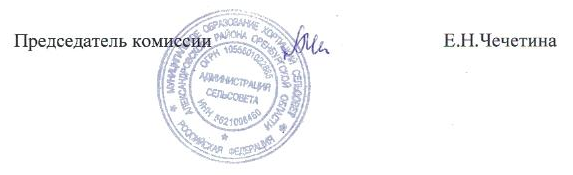 АКТоценки технического состояния мостовых сооружений,расположенных на территории муниципального образования  Хортицкий сельсовет Александровского района Оренбургской областис. Хортица                                                                                            «28»  октября  2022г	Комиссия по оценке технического состояния мостовых сооружений, расположенных на территории МО Хортицкий сельсовет Александровского района Оренбургской области, утвержденная постановлением главы администрации  Хортицкий сельсовет от 11.10.2021г. №34-Пв составе:председателя комиссии: Чечетиной Елены Николаевны – глава   МО Хортицкий сельсовет Александровского района Оренбургской областизаместителя председателя комиссии Минигареевой Анны Валерьевны - бухгалтера  МУП Хортицкого сельсовета Александровского района Оренбургской области «Хортицкое ЖКХ» ( по согласованию)секретаря комиссии: Вагнер Ольги Александровны – специалист 2 категории администрации  Хортицкого сельсовета Александровского района Оренбургской областичленов  комиссии: Агрызкова Александра Николаевича  – депутат совета депутатов МО Хортицкий сельсовет (по согласованию)Тихоненко Юлии Ивановны   – староста села Хортица (по согласованию)Рассмотрев представленную документацию:  и проведя визуальное обследование объекта: мостовое сооружение
по адресу:  Оренбургская область, Александровский район,  село Хортица улица Советская  год ввода в эксплуатацию  1980 г., дата последнего ремонта, реконструкции: ____г, протяженность: 5 метров,Комиссия установила следующее:1) параметры и характеристики мостового сооружения, определяющие степень соответствия нормативным требованиям постоянных (незначительно меняющихся в процессе эксплуатации или меняющихся после реконструкции и капитального ремонта) параметров и характеристик мостового сооружения (технический уровень мостового сооружения): технический уровень мостового сооружения общего пользования соответствует нормативным требованиям .ширина проезжей части и земляного полотна  _3_ м;наличие элементов водоотвода: не имеется .наличие элементов обустройства мостового сооружения и технических средств организации дорожного движения:  имеется уличное освещение, имеются дорожные знаки.2) параметры и характеристики мостового сооружения, определяющие степень соответствия нормативным требованиям переменных параметров и характеристик мостового сооружения, организации и условий дорожного движения, изменяющихся в процессе эксплуатации мостового сооружения (эксплуатационное состояние мостового сооружения):  эксплуатационное состояние мостового сооружения  общего пользования соответствует нормативным требованиям.объем и вид повреждений проезжей части, земляного полотна и системы водоотвода, искусственных дорожных сооружений, элементов обустройства дороги и технических средств организации дорожного движения: Имеются небольшие выбоины Заключение:1. Заключение по оценке технического состояния объекта: Мостовое сооружение общего пользования расположенное на ул. Советская, с. Хортица  находится в удовлетворительном техническом состоянии. Имеются небольшие выбоины.2. Предложения по устранению недостатков, сроки их проведения: Произвести грейдерование всего участка мостового сооружения на ул. Советская, с. Хортица  Срок проведения работ апрель-август 2023 годаАКТоценки технического состояния мостовых сооружений,расположенных на территории муниципального образования  Хортицкий сельсовет Александровского района Оренбургской областис. Хортица                                                                                            «28»  октября  2022г	Комиссия по оценке технического состояния мостовых сооружений, расположенных на территории МО Хортицкий сельсовет Александровского района Оренбургской области, утвержденная постановлением главы администрации  Хортицкий сельсовет от 11.10.2021г. №34-Пв составе:председателя комиссии: Чечетиной Елены Николаевны – глава   МО Хортицкий сельсовет Александровского района Оренбургской областизаместителя председателя комиссии Минигареевой Анны Валерьевны - бухгалтера  МУП Хортицкого сельсовета Александровского района Оренбургской области «Хортицкое ЖКХ» ( по согласованию)секретаря комиссии: Вагнер Ольги Александровны – специалист 2 категории администрации  Хортицкого сельсовета Александровского района Оренбургской областичленов  комиссии: Агрызкова Александра Николаевича  – депутат совета депутатов МО Хортицкий сельсовет (по согласованию)Тихоненко Юлии Ивановны   – староста села Хортица (по согласованию)Рассмотрев представленную документацию:  и проведя визуальное обследование объекта: мостовое сооружение
по адресу:  Оренбургская область, Александровский район,  село Хортица улица Школьная  год ввода в эксплуатацию  1980 г., дата последнего ремонта, реконструкции: ____г, протяженность: 5 метров,Комиссия установила следующее:1) параметры и характеристики мостового сооружения, определяющие степень соответствия нормативным требованиям постоянных (незначительно меняющихся в процессе эксплуатации или меняющихся после реконструкции и капитального ремонта) параметров и характеристик мостового сооружения (технический уровень мостового сооружения): технический уровень мостового сооружения общего пользования соответствует нормативным требованиям .ширина проезжей части и земляного полотна  _3_ м;наличие элементов водоотвода: не имеется .наличие элементов обустройства мостового сооружения и технических средств организации дорожного движения:  имеется уличное освещение, имеются дорожные знаки.2) параметры и характеристики мостового сооружения, определяющие степень соответствия нормативным требованиям переменных параметров и характеристик мостового сооружения, организации и условий дорожного движения, изменяющихся в процессе эксплуатации мостового сооружения (эксплуатационное состояние мостового сооружения):  эксплуатационное состояние мостового сооружения  общего пользования соответствует нормативным требованиям.объем и вид повреждений проезжей части, земляного полотна и системы водоотвода, искусственных дорожных сооружений, элементов обустройства дороги и технических средств организации дорожного движения: Имеются небольшие выбоины Заключение:1. Заключение по оценке технического состояния объекта: Мостовое сооружение общего пользования расположенное на ул. Школьная, с. Хортица  находится в удовлетворительном техническом состоянии. Имеются небольшие выбоины.2. Предложения по устранению недостатков, сроки их проведения: Произвести грейдерование всего участка мостового сооружения на ул. Школьная, с. Хортица  Срок проведения работ апрель-август 2023 года АКТоценки технического состояния мостовых сооружений,расположенных на территории муниципального образования  Хортицкий сельсовет Александровского района Оренбургской областис. Хортица                                                                                            «28»  октября  2022г	Комиссия по оценке технического состояния мостовых сооружений, расположенных на территории МО Хортицкий сельсовет Александровского района Оренбургской области, утвержденная постановлением главы администрации  Хортицкий сельсовет от 11.10.2021г. №34-Пв составе:председателя комиссии: Чечетиной Елены Николаевны – глава   МО Хортицкий сельсовет Александровского района Оренбургской областизаместителя председателя комиссии Минигареевой Анны Валерьевны - бухгалтера  МУП Хортицкого сельсовета Александровского района Оренбургской области «Хортицкое ЖКХ» ( по согласованию)секретаря комиссии: Вагнер Ольги Александровны – специалист 2 категории администрации  Хортицкого сельсовета Александровского района Оренбургской областичленов  комиссии: Агрызкова Александра Николаевича  – депутат совета депутатов МО Хортицкий сельсовет (по согласованию)Тихоненко Юлии Ивановны   – староста села Хортица (по согласованию)Рассмотрев представленную документацию:  и проведя визуальное обследование объекта: мостовое сооружение
по адресу:  Оренбургская область, Александровский район,  село Хортица улица Школьная  год ввода в эксплуатацию  1980 г., дата последнего ремонта, реконструкции: ____г, протяженность: 5 метров,Комиссия установила следующее:1) параметры и характеристики мостового сооружения, определяющие степень соответствия нормативным требованиям постоянных (незначительно меняющихся в процессе эксплуатации или меняющихся после реконструкции и капитального ремонта) параметров и характеристик мостового сооружения (технический уровень мостового сооружения): технический уровень мостового сооружения общего пользования соответствует нормативным требованиям .ширина проезжей части и земляного полотна  _3_ м;наличие элементов водоотвода: не имеется .наличие элементов обустройства мостового сооружения и технических средств организации дорожного движения:  имеется уличное освещение, имеются дорожные знаки.2) параметры и характеристики мостового сооружения, определяющие степень соответствия нормативным требованиям переменных параметров и характеристик мостового сооружения, организации и условий дорожного движения, изменяющихся в процессе эксплуатации мостового сооружения (эксплуатационное состояние мостового сооружения):  эксплуатационное состояние мостового сооружения  общего пользования соответствует нормативным требованиям.объем и вид повреждений проезжей части, земляного полотна и системы водоотвода, искусственных дорожных сооружений, элементов обустройства дороги и технических средств организации дорожного движения: Имеются небольшие выбоины Заключение:1. Заключение по оценке технического состояния объекта: Мостовое сооружение общего пользования расположенное на ул. Школьная, с. Хортица  находится в удовлетворительном техническом состоянии. Имеются небольшие выбоины.2. Предложения по устранению недостатков, сроки их проведения: Произвести грейдерование всего участка мостового сооружения на ул. Школьная, с. Хортица  Срок проведения работ апрель-август 2023 годаАКТоценки технического состояния мостовых сооружений,расположенных на территории муниципального образования  Хортицкий сельсовет Александровского района Оренбургской областис. Хортица                                                                                            «28»  октября  2022г	Комиссия по оценке технического состояния мостовых сооружений, расположенных на территории МО Хортицкий сельсовет Александровского района Оренбургской области, утвержденная постановлением главы администрации  Хортицкий сельсовет от 11.10.2021г. №34-Пв составе:председателя комиссии: Чечетиной Елены Николаевны – глава   МО Хортицкий сельсовет Александровского района Оренбургской областизаместителя председателя комиссии Минигареевой Анны Валерьевны - бухгалтера  МУП Хортицкого сельсовета Александровского района Оренбургской области «Хортицкое ЖКХ» ( по согласованию)секретаря комиссии: Вагнер Ольги Александровны – специалист 2 категории администрации  Хортицкого сельсовета Александровского района Оренбургской областичленов  комиссии: Агрызкова Александра Николаевича  – депутат совета депутатов МО Хортицкий сельсовет (по согласованию)Тихоненко Юлии Ивановны   – староста села Хортица (по согласованию)Рассмотрев представленную документацию:  и проведя визуальное обследование объекта: мостовое сооружение
по адресу:  Оренбургская область, Александровский район,  село Петровка улица Гагарина  год ввода в эксплуатацию  1980 г., дата последнего ремонта, реконструкции: ____г, протяженность: 5 метров,Комиссия установила следующее:1) параметры и характеристики мостового сооружения, определяющие степень соответствия нормативным требованиям постоянных (незначительно меняющихся в процессе эксплуатации или меняющихся после реконструкции и капитального ремонта) параметров и характеристик мостового сооружения (технический уровень мостового сооружения): технический уровень мостового сооружения общего пользования соответствует нормативным требованиям .ширина проезжей части и земляного полотна  _3_ м;наличие элементов водоотвода: не имеется .наличие элементов обустройства мостового сооружения и технических средств организации дорожного движения:  имеется уличное освещение, имеются дорожные знаки.2) параметры и характеристики мостового сооружения, определяющие степень соответствия нормативным требованиям переменных параметров и характеристик мостового сооружения, организации и условий дорожного движения, изменяющихся в процессе эксплуатации мостового сооружения (эксплуатационное состояние мостового сооружения):  эксплуатационное состояние мостового сооружения  общего пользования соответствует нормативным требованиям.объем и вид повреждений проезжей части, земляного полотна и системы водоотвода, искусственных дорожных сооружений, элементов обустройства дороги и технических средств организации дорожного движения: Удовлетворительное состояние.Заключение:1. Заключение по оценке технического состояния объекта: Мостовое сооружение общего пользования расположенное на ул. Гагарина, с. Петровка  находится в удовлетворительном техническом состоянии. АКТоценки технического состояния мостовых сооружений,расположенных на территории муниципального образования  Хортицкий сельсовет Александровского района Оренбургской областис. Хортица                                                                                            «28»  октября  2022г	Комиссия по оценке технического состояния мостовых сооружений, расположенных на территории МО Хортицкий сельсовет Александровского района Оренбургской области, утвержденная постановлением главы администрации  Хортицкий сельсовет от 11.10.2021г. №34-Пв составе:председателя комиссии: Чечетиной Елены Николаевны – глава   МО Хортицкий сельсовет Александровского района Оренбургской областизаместителя председателя комиссии Минигареевой Анны Валерьевны - бухгалтера  МУП Хортицкого сельсовета Александровского района Оренбургской области «Хортицкое ЖКХ» ( по согласованию)секретаря комиссии: Вагнер Ольги Александровны – специалист 2 категории администрации  Хортицкого сельсовета Александровского района Оренбургской областичленов  комиссии: Агрызкова Александра Николаевича  – депутат совета депутатов МО Хортицкий сельсовет (по согласованию)Тихоненко Юлии Ивановны   – староста села Хортица (по согласованию)Рассмотрев представленную документацию:  и проведя визуальное обследование объекта: мостовое сооружение
по адресу:  Оренбургская область, Александровский район,  село Петровка улица Гагарина  год ввода в эксплуатацию  1980 г., дата последнего ремонта, реконструкции: 2019 г, протяженность: 5 метров,Комиссия установила следующее:1) параметры и характеристики мостового сооружения, определяющие степень соответствия нормативным требованиям постоянных (незначительно меняющихся в процессе эксплуатации или меняющихся после реконструкции и капитального ремонта) параметров и характеристик мостового сооружения (технический уровень мостового сооружения): технический уровень мостового сооружения общего пользования соответствует нормативным требованиям .ширина проезжей части и земляного полотна  _3_ м;наличие элементов водоотвода: не имеется .наличие элементов обустройства мостового сооружения и технических средств организации дорожного движения:  имеется уличное освещение, имеются дорожные знаки.2) параметры и характеристики мостового сооружения, определяющие степень соответствия нормативным требованиям переменных параметров и характеристик мостового сооружения, организации и условий дорожного движения, изменяющихся в процессе эксплуатации мостового сооружения (эксплуатационное состояние мостового сооружения):  эксплуатационное состояние мостового сооружения  общего пользования соответствует нормативным требованиям.объем и вид повреждений проезжей части, земляного полотна и системы водоотвода, искусственных дорожных сооружений, элементов обустройства дороги и технических средств организации дорожного движения: удовлетворительное состояниеЗаключение:1. Заключение по оценке технического состояния объекта: Мостовое сооружение общего пользования расположенное на ул. Гагарина, с. Петровка  находится в удовлетворительном техническом состоянии. АКТоценки технического состояния мостовых сооружений,расположенных на территории муниципального образования  Хортицкий сельсовет Александровского района Оренбургской областис. Хортица                                                                                            «28»  октября  2022г	Комиссия по оценке технического состояния мостовых сооружений, расположенных на территории МО Хортицкий сельсовет Александровского района Оренбургской области, утвержденная постановлением главы администрации  Хортицкий сельсовет от 11.10.2021г. №34-Пв составе:председателя комиссии: Чечетиной Елены Николаевны – глава   МО Хортицкий сельсовет Александровского района Оренбургской областизаместителя председателя комиссии Минигареевой Анны Валерьевны - бухгалтера  МУП Хортицкого сельсовета Александровского района Оренбургской области «Хортицкое ЖКХ» ( по согласованию)секретаря комиссии: Вагнер Ольги Александровны – специалист 2 категории администрации  Хортицкого сельсовета Александровского района Оренбургской областичленов  комиссии: Агрызкова Александра Николаевича  – депутат совета депутатов МО Хортицкий сельсовет (по согласованию)Тихоненко Юлии Ивановны   – староста села Хортица (по согласованию)Рассмотрев представленную документацию:  и проведя визуальное обследование объекта: мостовое сооружение
по адресу:  Оренбургская область, Александровский район,  село Петровка улица Майская  год ввода в эксплуатацию  1980 г., дата последнего ремонта, реконструкции: _____ г, протяженность: 5 метров,Комиссия установила следующее:1) параметры и характеристики мостового сооружения, определяющие степень соответствия нормативным требованиям постоянных (незначительно меняющихся в процессе эксплуатации или меняющихся после реконструкции и капитального ремонта) параметров и характеристик мостового сооружения (технический уровень мостового сооружения): технический уровень мостового сооружения общего пользования соответствует нормативным требованиям .ширина проезжей части и земляного полотна  _3_ м;наличие элементов водоотвода: не имеется .наличие элементов обустройства мостового сооружения и технических средств организации дорожного движения:  имеется уличное освещение, имеются дорожные знаки.2) параметры и характеристики мостового сооружения, определяющие степень соответствия нормативным требованиям переменных параметров и характеристик мостового сооружения, организации и условий дорожного движения, изменяющихся в процессе эксплуатации мостового сооружения (эксплуатационное состояние мостового сооружения):  эксплуатационное состояние мостового сооружения  общего пользования соответствует нормативным требованиям.объем и вид повреждений проезжей части, земляного полотна и системы водоотвода, искусственных дорожных сооружений, элементов обустройства дороги и технических средств организации дорожного движения: Имеются небольшие выбоины Заключение:1. Заключение по оценке технического состояния объекта: Мостовое сооружение общего пользования расположенное на ул. Майская, с. Петровка  находится в удовлетворительном техническом состоянии. Имеются небольшие выбоины.2. Предложения по устранению недостатков, сроки их проведения: Произвести грейдерование всего участка мостового сооружения на ул. Майская, с. Петровка  Срок проведения работ апрель-август 2023 годаАКТоценки технического состояния мостовых сооружений,расположенных на территории муниципального образования  Хортицкий сельсовет Александровского района Оренбургской областис. Хортица                                                                                            «28»  октября  2022г	Комиссия по оценке технического состояния мостовых сооружений, расположенных на территории МО Хортицкий сельсовет Александровского района Оренбургской области, утвержденная постановлением главы администрации  Хортицкий сельсовет от 11.10.2021г. №34-Пв составе:председателя комиссии: Чечетиной Елены Николаевны – глава   МО Хортицкий сельсовет Александровского района Оренбургской областизаместителя председателя комиссии Минигареевой Анны Валерьевны - бухгалтера  МУП Хортицкого сельсовета Александровского района Оренбургской области «Хортицкое ЖКХ» ( по согласованию)секретаря комиссии: Вагнер Ольги Александровны – специалист 2 категории администрации  Хортицкого сельсовета Александровского района Оренбургской областичленов  комиссии: Агрызкова Александра Николаевича  – депутат совета депутатов МО Хортицкий сельсовет (по согласованию)Тихоненко Юлии Ивановны   – староста села Хортица (по согласованию)Рассмотрев представленную документацию:  и проведя визуальное обследование объекта: мостовое сооружение
по адресу:  Оренбургская область, Александровский район,  село Озерка улица Центральная  год ввода в эксплуатацию  1980 г., дата последнего ремонта, реконструкции: ______ г, протяженность: 5 метров,Комиссия установила следующее:1) параметры и характеристики мостового сооружения, определяющие степень соответствия нормативным требованиям постоянных (незначительно меняющихся в процессе эксплуатации или меняющихся после реконструкции и капитального ремонта) параметров и характеристик мостового сооружения (технический уровень мостового сооружения): технический уровень мостового сооружения общего пользования соответствует нормативным требованиям .ширина проезжей части и земляного полотна  _3_ м;наличие элементов водоотвода: не имеется .наличие элементов обустройства мостового сооружения и технических средств организации дорожного движения:  имеется уличное освещение, имеются дорожные знаки.2) параметры и характеристики мостового сооружения, определяющие степень соответствия нормативным требованиям переменных параметров и характеристик мостового сооружения, организации и условий дорожного движения, изменяющихся в процессе эксплуатации мостового сооружения (эксплуатационное состояние мостового сооружения):  эксплуатационное состояние мостового сооружения  общего пользования соответствует нормативным требованиям.объем и вид повреждений проезжей части, земляного полотна и системы водоотвода, искусственных дорожных сооружений, элементов обустройства дороги и технических средств организации дорожного движения: Имеются небольшие выбоины Заключение:1. Заключение по оценке технического состояния объекта: Мостовое сооружение общего пользования расположенное на ул. Центральная, с. Озерка  находится в удовлетворительном техническом состоянии. Имеются небольшие выбоины.2. Предложения по устранению недостатков, сроки их проведения: Произвести грейдерование всего участка мостового сооружения на ул. Центральная, с. Озерка  Срок проведения работ апрель-август 2023 годаАКТоценки технического состояния мостовых сооружений,расположенных на территории муниципального образования  Хортицкий сельсовет Александровского района Оренбургской областис. Хортица                                                                                            «28»  октября  2022г	Комиссия по оценке технического состояния мостовых сооружений, расположенных на территории МО Хортицкий сельсовет Александровского района Оренбургской области, утвержденная постановлением главы администрации  Хортицкий сельсовет от 11.10.2021г. №34-Пв составе:председателя комиссии: Чечетиной Елены Николаевны – глава   МО Хортицкий сельсовет Александровского района Оренбургской областизаместителя председателя комиссии Минигареевой Анны Валерьевны - бухгалтера  МУП Хортицкого сельсовета Александровского района Оренбургской области «Хортицкое ЖКХ» ( по согласованию)секретаря комиссии: Вагнер Ольги Александровны – специалист 2 категории администрации  Хортицкого сельсовета Александровского района Оренбургской областичленов  комиссии: Агрызкова Александра Николаевича  – депутат совета депутатов МО Хортицкий сельсовет (по согласованию)Тихоненко Юлии Ивановны   – староста села Хортица (по согласованию)Рассмотрев представленную документацию:  и проведя визуальное обследование объекта: мостовое сооружение
по адресу:  Оренбургская область, Александровский район,  поселок Мирный улица Мира  год ввода в эксплуатацию  1980 г., дата последнего ремонта, реконструкции: _____ г, протяженность: 5 метров,Комиссия установила следующее:1) параметры и характеристики мостового сооружения, определяющие степень соответствия нормативным требованиям постоянных (незначительно меняющихся в процессе эксплуатации или меняющихся после реконструкции и капитального ремонта) параметров и характеристик мостового сооружения (технический уровень мостового сооружения): технический уровень мостового сооружения общего пользования соответствует нормативным требованиям .ширина проезжей части и земляного полотна  _3_ м;наличие элементов водоотвода: не имеется .наличие элементов обустройства мостового сооружения и технических средств организации дорожного движения:  имеется уличное освещение, имеются дорожные знаки.2) параметры и характеристики мостового сооружения, определяющие степень соответствия нормативным требованиям переменных параметров и характеристик мостового сооружения, организации и условий дорожного движения, изменяющихся в процессе эксплуатации мостового сооружения (эксплуатационное состояние мостового сооружения):  эксплуатационное состояние мостового сооружения  общего пользования соответствует нормативным требованиям.объем и вид повреждений проезжей части, земляного полотна и системы водоотвода, искусственных дорожных сооружений, элементов обустройства дороги и технических средств организации дорожного движения: Удовлетворительное состояние.Заключение:1. Заключение по оценке технического состояния объекта: Мостовое сооружение общего пользования расположенное на ул. Мира, п. Мирный находится в удовлетворительном техническом состоянии. 